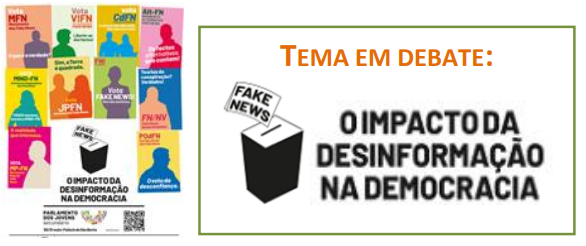 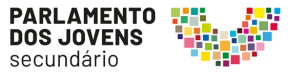 Formulário de Apresentação de Candidatura à Eleição para a Sessão EscolarLista de Candidatos Ordenada(*) obrigatórioContactos do 1º candidato da lista*Telemóvel: E-mail: Importante: - Na constituição da lista deve garantir-se a representação mínima de 33.3% de cada um dos sexos e não pode conter mais de dois candidatos do mesmo sexo colocados, consecutivamente, na ordenação. - A ordem dos candidatos apresentada corresponderá à ordem pela qual serão eleitos à sessão escolar, em função dos resultados da eleição.- A indicação das medidas e respetiva fundamentação, não deve ultrapassar as 3 páginas.- As candidaturas devem ser apresentadas até dia 20 de Dezembro de 2021, em formato digital                                                                                                             (enviar para o e-mail: parlamento.jovens@esfcastro.pt)Medidas e respetiva fundamentaçãoOrdemNome Completo*Ano/turma*Idade*1º2º3º4º5º6º7º8º9º10ºMedida 1Fundamentação (tipo de letra Arial, tamanho 11, espaçamento 1,5)Fundamentação (tipo de letra Arial, tamanho 11, espaçamento 1,5)Medida 2Fundamentação (tipo de letra Arial, tamanho 11, espaçamento 1,5)Fundamentação (tipo de letra Arial, tamanho 11, espaçamento 1,5)Medida 3Fundamentação (tipo de letra Arial, tamanho 11, espaçamento 1,5)Fundamentação (tipo de letra Arial, tamanho 11, espaçamento 1,5)